To be considered students must have applied to the University for a place on the Human Geography Research MA, Local and Regional Development (Research) MA or MPhil Geography as a Science: http://www.ncl.ac.uk/postgraduate/apply/ 

Both Home and International Students are welcome to apply.  The maximum scholarship to be awarded will be full fee payment (currently £6000) at home/EU rates. The amount awarded may however be smaller than this depending on the quality of applications received.Please keep this statement to two sides of A4. You may alter the size of the individual boxes but you must not extend beyond two sides of A4. Please use a minimum 10pt font. Please complete this form and return to PGR Secretary, School of Geography Politics & Sociology, 5th Floor Claremont Tower, Newcastle University, NE1 7RU (gps.pgr@newcastle.ac.uk)Name:Contact address, telephone and email:  Postgraduate Programme:  								Full-time/Part-timeProspective Supervisor(s):Please give a brief description of your academic background, outlining your primary interests at undergraduate level (including any project or dissertation undertaken), indicating why these areas interest you and how you hope to develop your interests in the course of your postgraduate study.Please outline any employment history relevant to your proposed course, indicating how this has contributed to the development of your preliminary research interests.Please outline your current career plans, indicating how your proposed programme of study will support this. Please also indicate whether you are currently considering registering for a PhD at Newcastle on completion of your Postgraduate study, and if you are, your proposed area of research. We do not expect definitive plans, merely an indication of your current intentions., Politics and SociologyApplication form: Fees Scholarships, 2017-18You should complete this form if you would like to be considered for one of our scholarships, awarded to students for the academic year 2017-18.  These scholarships are awarded on a competitive basis.  The closing date for applications is 9th June 2017.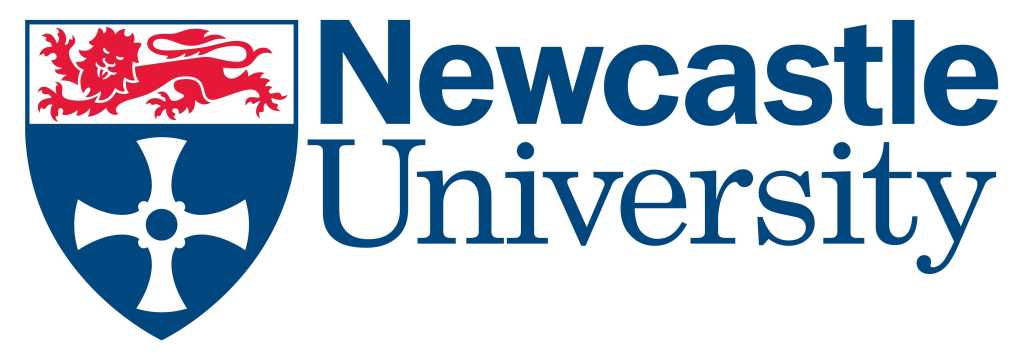 